МЕЖРАЙОННАЯ ИНСПЕКЦИЯ 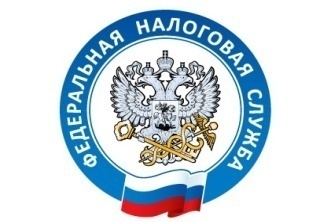 ФЕДЕРАЛЬНОЙ НАЛОГОВОЙ СЛУЖБЫ РОССИИ№22 ПО ЧЕЛЯБИНСКОЙ ОБЛАСТИКак для «самозанятого» рассчитывается сумма налога к уплате?	Доходы определяются с каждой операции, облагаемой налогом. 	При получении денежных средств налогоплательщик должен передать сведения о произведенных расчетах в налоговый орган через приложение "Мой налог" или через оператора либо кредитную организацию.	Сумму налога не нужно считать самому, она определяется налоговым органом. 	После этого не позднее 12-го числа месяца, следующего за истекшим месяцем, придет уведомление в приложении "Мой налог" с суммой налога и реквизитами для его уплаты (ч. 2 ст. 11 Закона от 27.11.2018 N 422-ФЗ).	Кроме того, налогоплательщик может сформировать справку о состоянии расчетов (доходах) по налогу на профессиональный доход в мобильном приложении "Мой налог" или в веб - кабинете "Мой налог" на сайте www.npd.nalog.ru (Письмо ФНС России от 05.06.2019 N СД-4-3/10848). Из нее можно узнать о сумме доходов и исчисленном налоге.	Для исчисления налога применяются две ставки (ст. 10 Закона от 27.11.2018 N 422-ФЗ):4% - при реализации физическим лицам;6% - при реализации ИП и юридическим лицам.При реализации иностранцам действуют те же ставки: 4% для физических лиц и 6% для юридических (Письмо ФНС России от 19.04.2019 N СД-4-3/7497@).	Налог можно уменьшить на вычет, размер которого по общему правилу не может быть больше 10 000 руб. Он рассчитывается нарастающим итогом. Сумма вычета зависит от ставки налога (ч. 1, 2 ст. 12 Закона от 27.11.2018 N 422-ФЗ):налог исчислен по ставке 4% - 1% от дохода;налог исчислен по ставке 6% - 2% от дохода.	Вычет после его применения повторно не предоставляется. При этом по общему правилу срок его использования не ограничен (ч. 3 ст. 12 Закона от 27.11.2018 N 422-ФЗ).	Налог уплачивается по итогам месяца (налоговый период). Первым налоговым периодом будет период со дня постановки на учет до конца календарного месяца, следующего за месяцем, в котором была постановка на учет (ч. 1, 2 ст. 9 Закона от 27.11.2018 N 422-ФЗ).Если налог меньше 100 руб., то эта сумма добавится к сумме налога к уплате по итогам следующего месяца.4.3. Срок и порядок уплаты налога, ответственность за нарушения	Заплатить налог нужно не позднее 25-го числа месяца, следующего за истекшим, одним из способов:самостоятельно, в том числе через приложение "Мой налог";уполномочить кредитную организацию или оператора электронной площадки (тогда налоговая направит уведомление им);уполномочить налоговый орган на списание налога с банковского счета и перечисление его в бюджет через приложение "Мой налог".	За нарушение порядка и (или) сроков передачи в инспекцию сведений о расчете, который учитывается в доходах, определена ответственность (ст. ст. 129.13, 129.14 НК РФ):для налогоплательщика:штраф в размере 20% от суммы расчета;штраф в размере суммы расчета - при повторном нарушении в течение шести месяцев;для уполномоченных операторов электронной площадки или кредитных организаций - штраф 20% от суммы расчета, но не менее 200 руб. за сведения о каждом расчете, не переданные в налоговый орган.